О проведении общественных обсуждений проекта межевания территории квартала 25:26:010306 в границах улиц Ломоносова - Щербакова, Октябрьская - Ленинская на территории  Арсеньевского городского округаВ целях соблюдения права человека на благоприятные условия жизнедеятельности, прав и законных интересов правообладателей земельных участков и объектов капитального строительства в  соответствии с Градостроительным кодексом Российской Федерации, Федеральными законами от 06 октября 2003 года № 131-ФЗ «Об общих принципах организации местного самоуправления в Российской Федерации», от 21 июля 2014 года № 212-ФЗ «Об основах общественного контроля в Российской Федерации»,  постановлением администрации Арсеньевского городского округа от 16 марта 2017 года № 148-па «Об утверждении Положения о порядке организации и проведения на территории Арсеньевского городского округа общественных обсуждений, сроков представления, рассмотрения и оценки предложений граждан, организаций», руководствуясь Уставом Арсеньевского городского округа, администрация Арсеньевского городского округаПОСТАНОВЛЯЕТ:1.  Провести на территории Арсеньевского городского округа общественные обсуждения проекта межевания территории квартала 25:26:010306 в границах улиц Ломоносова - Щербакова, Октябрьская – Ленинская (далее – проект межевания).2. Утвердить прилагаемый состав комиссии по проведению на территории Арсеньевского городского округа общественных обсуждений (по должностям).3. Установить срок проведения общественных обсуждений с 14 февраля по                         11 марта 2019 года.4. Экспозицию проекта межевания на время проведения общественных обсуждений произвести на информационном стенде управления архитектуры и градостроительства, в холле 2 этажа здания администрации Арсеньевского городского округа по адресу: Приморский край, г. Арсеньев, ул. Ленинская, 8, на фасаде здания по адресу: Приморский край, г. Арсеньев, ул. Октябрьская, д. 34; разместить проект межевания на официальном сайте администрации Арсеньевского городского округа ars.town  в разделе градостроительство5. Управлению архитектуры и градостроительства администрации Арсеньевского городского округа:- вести прием предложений и замечаний от граждан в письменной форме по вопросам  рассмотрения проекта межевания на территории Арсеньевского городского округа адресу: г. Арсеньев, ул. Ленинская, д. 8, каб. 217, Email:arch@ars.town;- по окончании общественных обсуждений в течение 2-х рабочих дней подвести итоги и опубликовать их на официальном сайте администрации городского округа .6.  Предложения и замечания принимаются с 09.00 час. 14 февраля до 09.00 час. 11 марта 2019 года в свободной форме.7.  Комиссии по проведению на территории Арсеньевского городского округа общественных обсуждений:-    рассмотреть поступившие предложения и замечания;- отклонить предложения и замечания, не отвечающие требованиям действующего законодательства;- проводить оценку поступивших предложений и замечаний путем голосования.8.  Организационному управлению администрации Арсеньевского городского округа (Абрамова) обеспечить опубликование и размещение на официальном сайте администрации Арсеньевского городского округа настоящего постановления.9.   Контроль за исполнением настоящего постановления оставляю за собой.Врио Главы городского округа                                                                          В.С. ПивеньУТВЕРЖДЕНпостановлением    администрацииАрсеньевского городского округа от 05 февраля 2019 года № 63-паСостав комиссии по проведению на территории Арсеньевского городского округа общественных обсуждений (по должностям)________________Приложениек постановлению администрации Арсеньевского городского округаот 05 февраля 2019 года № 63-па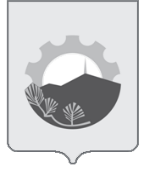 АДМИНИСТРАЦИЯ АРСЕНЬЕВСКОГО ГОРОДСКОГО ОКРУГА П О С Т А Н О В Л Е Н И Е05 февраля 2019 г.г.Арсеньев№63-паПредседатель комиссии- первый заместитель главы администрации городского округа;Секретарь комиссии- главный специалист управления архитектуры и градостроительства администрации городского округа;Члены комиссии:- начальник управления архитектуры и градостроительства администрации городского округа;- начальник управления имущественных отношений администрации городского округа;- начальник управления экономики и инвестиций администрации городского округа;- главный специалист правового управления администрации городского округа;Представители Думы Арсеньевского городского округа- 2 человека (по согласованию);Представитель политической партии «Единая Россия»- (по согласованию);Представитель общественной организации АГСП «Арсеньевский городской Совет пенсионеров» - орган общественной самодеятельности- ( по согласованию);Представитель молодежного совета Арсеньевского городского округа- (по согласованию);